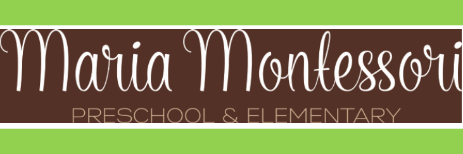 MMS Preschool & Kindergarten Volunteer Program 2017/18Our program relies on the generous support of our parent volunteersBenefits of Volunteer Program:Involvement in MMS CommunityAbility to offer great programs and events Get to know other MMS familiesBecome familiar with entire school (not just your children’s program)‘More hands make easy work’Full Time Casa/Kindergarten:Each family is required to complete 8 volunteer hours (8 credits) per year or pay a charitable donation volunteer fee of $450.   One post-dated cheque from each family is required at time of enrolment - dated March 31st, 2018.Part-Time Casa:Each family is required to complete 4 volunteer hours (4 credits) per year or pay a charitable donation volunteer fee of $200.   One post-dated cheque from each family is required at time of enrolment - dated March 31st, 2018.Stepping Stones:Volunteer program excludes Stepping Stones only families. Once a child is in the Casa program (full time or part-time) the family is required to participate in the Volunteer Program.Volunteer Program:This is a per family program, not per child - families with multiple children in Casa and/or Kindergarten programs are only required to complete volunteer hours of one child (in full time program or part-time if all children are in part-time program)Volunteer Credits:Volunteer credits will be totalled in June 2018 and applied to family accounts.  Post-dated cheques will be returned to families with full credits completed.Invoices will be given to families with incomplete credit hours. Once paid, post-dated cheques will be returned.Sign-up sheets will be at each event/meeting to track family credits.Volunteer Opportunities:Positions: Volunteer Program Coordinator	8 credits (track volunteer program, signup sheets)Coordinate the monthly Community Meetings	5 credits(announcements, take minutes, set up room)    Lead a Community Meeting                                  	1 credit (in addition to attending)Website Parent Portal Coordinator	5 creditsSchool Photographer (photos at school events, etc)	5 creditsBecome a Parent Ambassador (attend Open Houses)	2 creditsLead a Committee                                                     	2 additional creditsJoin a Committee:Fall Festival Fundraising Committee          	5 creditsSpring Fling Fundraising Committee                            	5 creditsEvents:Attend a Community Meeting	1 credit per meetingAttend the Annual General Meeting                            	1 creditWorker Bees: last Friday of each month	1 credit per hourVolunteer at school event	per hour creditDonate food for school event	½ creditOther opportunities as they arise 	per hour creditSign-up sheets will be at each event/meeting to track family credits.How to get involved?Please call or email us with the area you are interested in participating in and we will guide you through the process.  Our school relies on the generous support of our parent volunteers.The extent to which you are involved is up to you, but we do encourage your interest and assistance.Volunteer activities enrich and complement the Montessori experience with family and community support, if you know someone in the community who may be able to contribute to the program, please advise the classroom Directress.Contact Us:  Phone (306) 955 3852 Email: mms.admin@montessorisaskatoon.ca